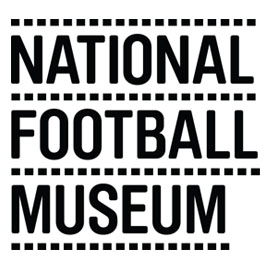 VOLUNTEER APPLIATION FORMPlease type or use black ink to complete this form as it may be photocopied.All information will be treated as confidentialWhat volunteering opportunity are you applying for?PERSONAL DETAILSFirst Name(s) 					Last NameHome Address						Contact Address (if different)Telephone Number (home)				Telephone Number (mobile)Email Address VOLUNTEER OPPORTUNITYPlease give details of any skills or interests you have which you feel may be relevant to your application (previous work or volunteering experience, training etc.)In order to help us ensure your safety whilst volunteering with us, please provide details of any health issues which you feel we should be aware ofHow did you find out about this position?When would you like to volunteer? I declare that the information I have given is true to the best of my knowledge.	Signed……………………………………………………………………………………	Date	……………………………………………………………………………………..PLEASE RETURN COMPLETED FORMS TO:Darren Collingwood – Volunteer & Participation ManagerNational Football Museum, Urbis Building, Cathedral Gardens, Manchester M4 3BG or email to volunteering@nationalfootballmuseum.com.Post Code:Post CodeMondayTuesdayWednesdayThursdayFridaySaturdaySundayAMPMEQUAL OPPORTUNITIES MONITORINGThe National Football Museum is committed to ensuring that there is no discrimination on the grounds of race, sex, age, disability, sexual orientation or marital status, either in access to employment or in employment practices.To help us monitor the effectiveness of our Equal Opportunities Policy, please complete the appropriate details below.  Your co-operation will greatly help us to promote equality of opportunity. This information will be used for monitoring purposes only and will be treated as strictly confidential.Gender:Date of Birth:Nationality:Ethnic Group (please tick)Ethnic Group (please tick)    White British                                                            White Other (please specify)                                  Black British                                                            Black Caribbean                                                     Black African                                                                 Black Other (please specify)       Indian       Pakistani       Bangladeshi                                                                                  Chinese       Other Ethnic Group (please describe)       Prefer not to sayDo you have a disability?     Yes          NoThe National Football Museum value the diverse nature of their staff, volunteers and visitors. We welcome applicants with all range of abilities and are committed to providing a positive environment. So, we can best support you, please provide us with details of any disabilities or health issues:Please specify if you have any additional requirements that would enable you to attend an informal meeting: